Orders are due on Friday, September 12, 2014.  Expected delivery will be the week of September 29, 2014.  There will only be one order placed for this T-shirt.  This T-shirt may be worn in conjunction with Jeans Day every Friday.  Please indicate quantities for each size you are ordering and amount you are paying.  Checks can be made payable to CPA-PTA.  Please Return Order Forms to CPA, via Sandi MacGregor.  For PTA Use OnlyParent Name _______________________Student/Grade __________________________/_____Phone _________________________Student/Grade __________________________/_____Teacher Name  _____________________Student/Grade __________________________/_____Student/Grade __________________________/_____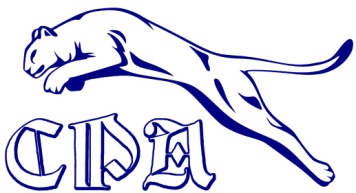 Shirts are black with white/blue print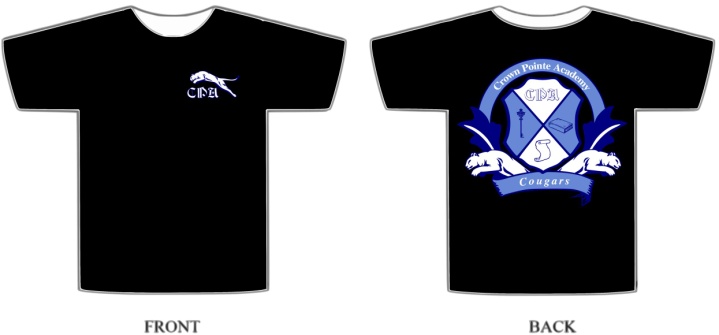 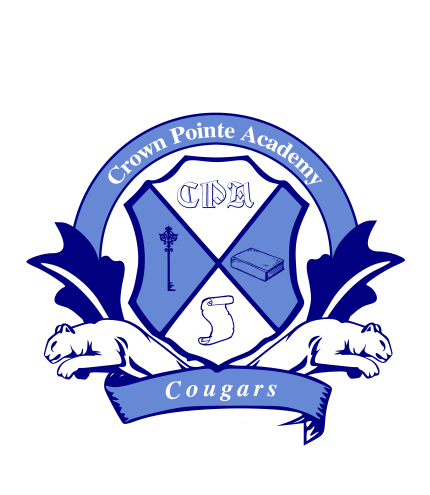 SizeCostQuantityTotalSizeCostQuantityTotalYouthS (6-8)$10Adult2XL$15YouthM (10-12)$10Adult3XL$15YouthL (14-16)$10Adult4XL$15AdultS$12SubtotalAdultM$12AdultL$12AdultXL$12SubtotalGRAND TOTAL = GRAND TOTAL = GRAND TOTAL = $__________$__________Receipt for (Name) ____________________________________Total amount paid $___________T-shirt(s) orderedYouthS (6-8) _____S (6-8) _____M (10-12) _____M (10-12) _____L (14-16) _____L (14-16) _____T-shirt(s) orderedAdultS  _____M _____L _____XL _____2XL ____3XL ____4XL ____